新 书 推 荐中文书名：《希望之岛》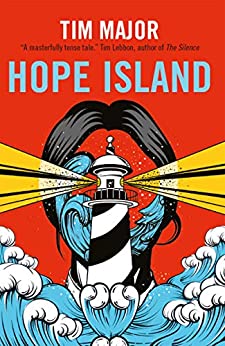 英文书名：HOPE ISLAND作    者：Tim Major出 版 社：Titan Publishing Group代理公司：Conville& Walsh/ANA/Susan Xia页    数：392页出版时间：2020年7月代理地区：中国大陆、台湾审读资料：电子稿类    型：惊悚悬疑内容简介：    《蛇皮》（Snakeskins）的作者此次带来的是一部扣人心弦的超自然解谜故事，非常适合约翰·温德汉姆（John Wyndham）《密威治的怪人》（The Midwich Cuckoos）的读者。电视新闻制作人尼娜·斯凯夫（Nina Scaife）是一个工作狂，在她的伴侣罗布抛弃了她之后，她决心为女儿劳丽（Laurie）而战。她带着劳丽来到美丽而偏远的希望岛，探望罗布的父母，向她证明，他们仍然是一家人。但罗布的父母对尼娜很警惕，岛上的居民也表现得非常奇怪。就在尼娜努力和劳丽培养母女之情的同时，这座沉默的岛上的孩子们开始引诱她的女儿离开。    与此同时，尼娜被当地的艺术家社区、近期出土的考古遗址，以及海滩上的尸体所吸引……作者简介：    蒂姆·梅杰（Tim Major）是来自纽约的自由撰稿人和编辑。他的长篇小说和中篇小说作品有《你不属于这里》（You Don’t Belong Here）、《白痴》（Blighters）和《卡鲁斯和米奇》（Carus & Mitch）。他即将出版的书包括YA小说《机械的怜悯》（Machineries of Mercy）、短篇小说集《昏暗的房子》（And the House Lights Dim），以及一本关于无声犯罪电影的非虚构类作品《吸血鬼》（Les Vampires）。蒂姆的短篇小说曾发表在Interzone，Not One of Us和包括埃伦·达特洛（Ellen Datlow）编辑的《2017年英国最佳科幻小说选集》（Best of British SF 2017）和《年度最佳恐怖小说·第十卷》（Best Horror of the Year 10）在内的其他众多选集中。蒂姆还是英国幻想协会（British Fantasy Society）主办的小说杂志BFS Horizons的联合编辑。媒体评价：    “《希望之岛》（Hope Island）一个非常紧张的故事，作者营造的一种隐约的恐惧感和不确定性逐渐增长。它令人不安、给人带来巨大的冲击，又原创性十足，这是一本声音新颖、题材独特的优秀小说。”----蒂姆·勒本（Tim Lebbon），《伊甸园》（Eden）与《沉默》（The Silence ）的作者谢谢您的阅读！请将反馈信息发至：夏蕊（Susan Xia）安德鲁·纳伯格联合国际有限公司北京代表处北京市海淀区中关村大街甲59号中国人民大学文化大厦1705室邮编：100872电话：010-82504406传真：010-82504200Email：susan@nurnberg.com.cn 网址：http://www.nurnberg.com.cn
微博：http://weibo.com/nurnberg豆瓣小站：http://site.douban.com/110577/